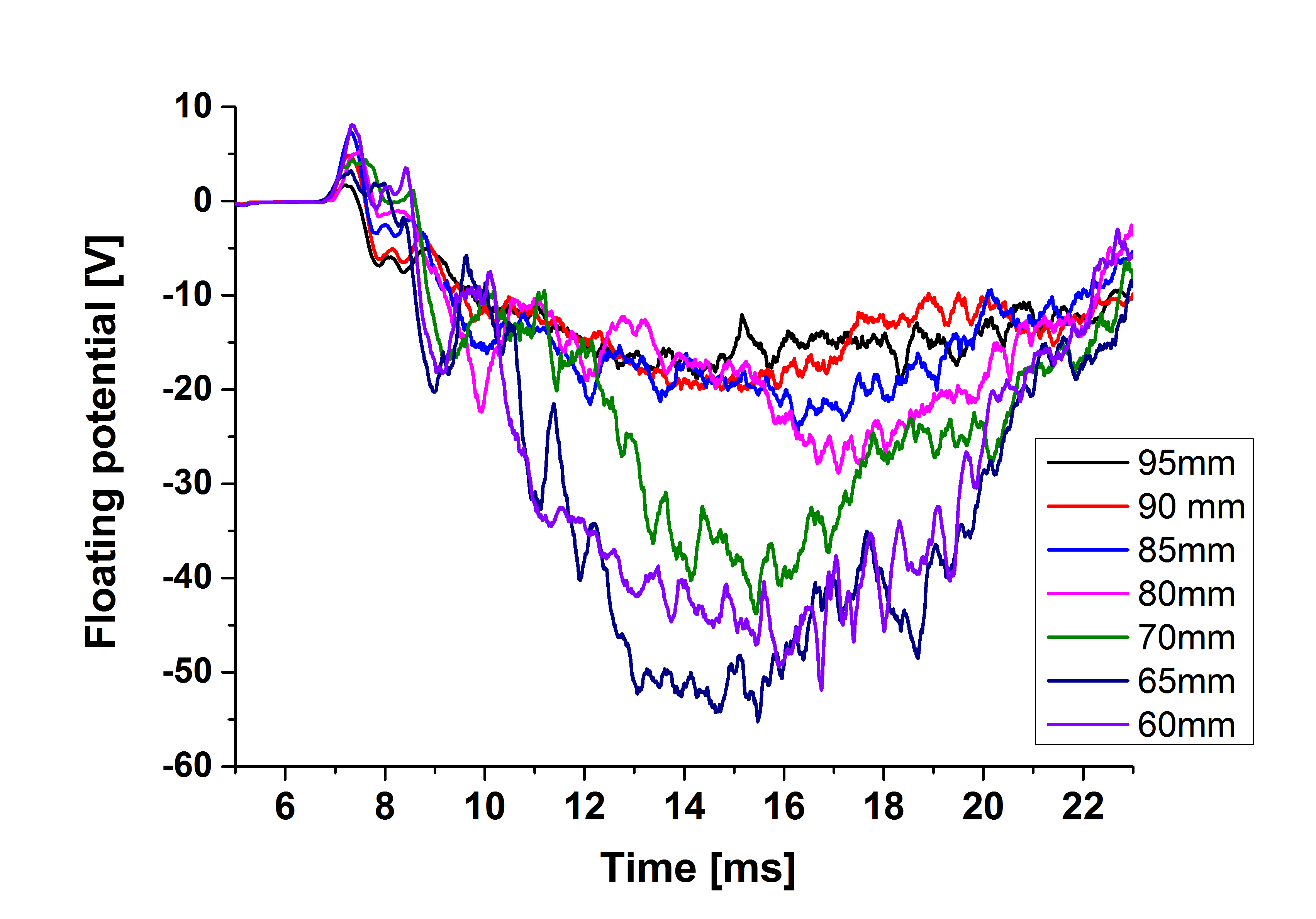 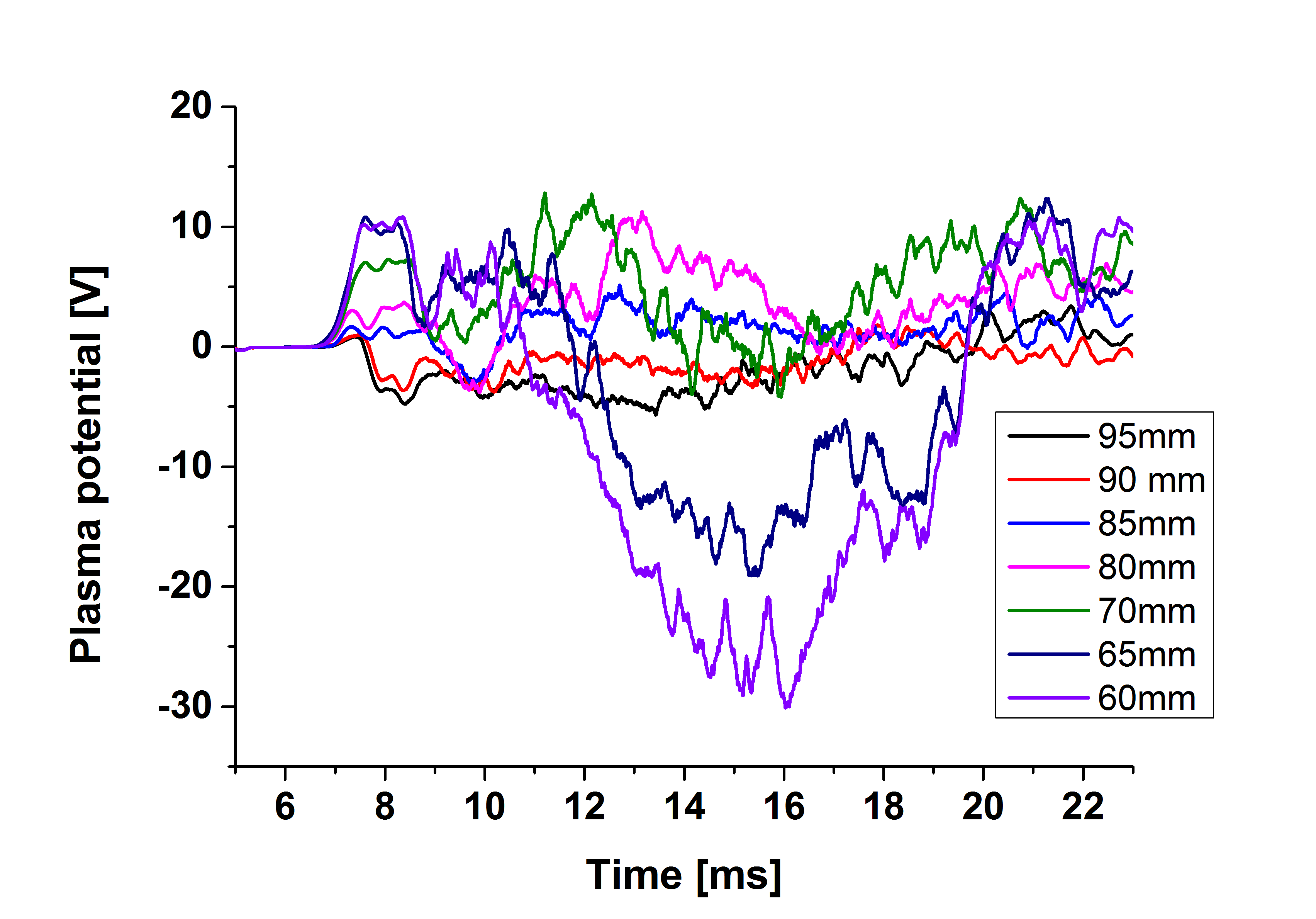 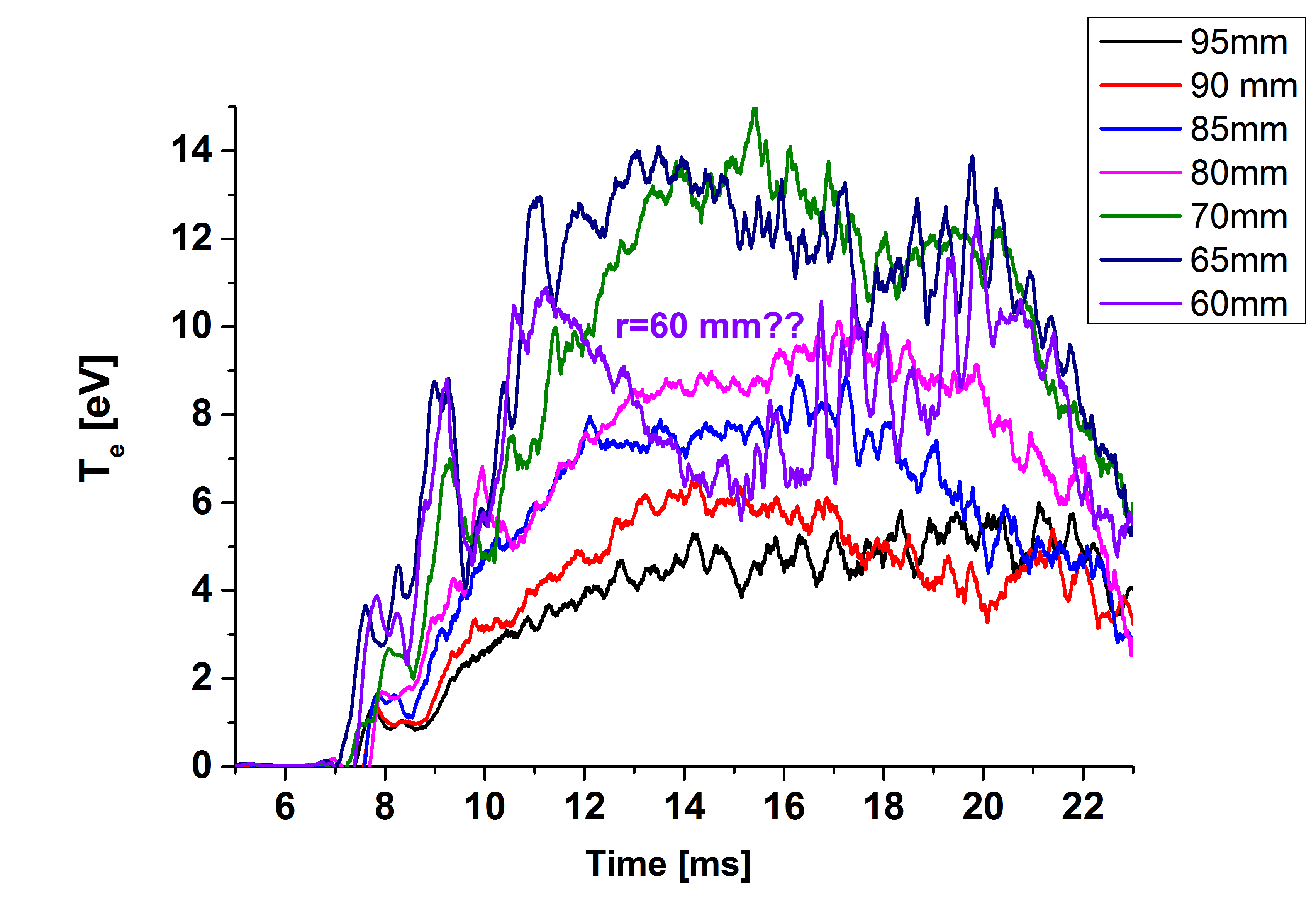 19.1.2017